Dear Editor: Please consider our manuscript, “Web Browser Based Data Visualization Scheme for XBee Wireless Sensor Network,” as an Original Research Article for publication in the Transactions on Networks and Communications.This manuscript has not been previously published nor is concurrently submitted for review at another publication. This work was partly supported by CUNY GRTI grant round 20 and PSC-CUNY grant #61163-00 49, jointly funded by the City University of New York.  Please do not hesitate to contact me if I can provide any further information. Best regards,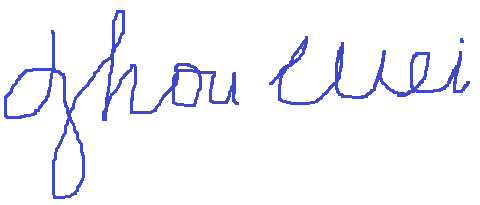 Xinzhou Wei, Ph.D. & ProfessorElectrical and Telecommunications Engineering TechnologyNew York City College of Technology ofThe City University of New YorkPhone: 718-260-5934Email: xwei@citytech.cuny.edu